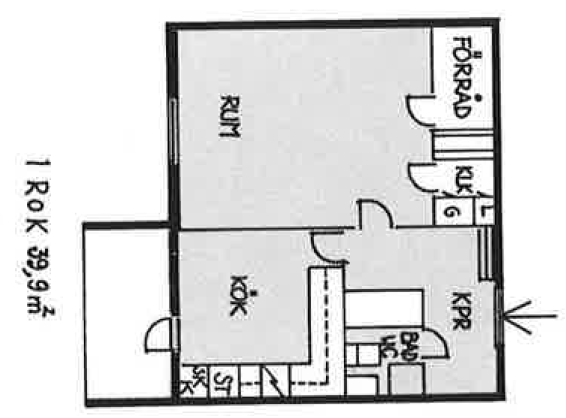 Vita Hasselbacken1 r.o.k40 kvm 